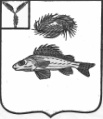 АдминистрацияДекабристского муниципального образованияЕршовского муниципального района Саратовской областиПОСТАНОВЛЕНИЕот 08.10.2019 года								№ 69Об утверждении зон санитарной охраныисточников питьевого и хозяйственно-бытовоговодоснабжения на территории Декабристского МО	В соответствии с Федеральным законом Российской Федерации от 6 октября 2003 года № 131-ФЗ «Об общих принципах организации местного самоуправления в Российской Федерации», СанПиНа «Зоны санитарной охраны источников водоснабжения и водопроводов питьевого назначения» от 01.06.2002 года, администрация Декабристского муниципального образования Ершовского района Саратовской областиПОСТАНОВЛЯЕТ:	1. Утвердить зоны санитарной охраны источников питьевого и хозяйственно-бытового водоснабжения на территории Декабристского МО.	2. Утвердить Правила использования источников питьевого и хозяйственно-бытового водоснабжения на территории Декабристского МО, для личных и бытовых нужд.	3. Настоящее постановление вступает в силу после его обнародования.	4. Контроль за выполнением настоящего постановления оставляю за собой.Глава Декабристского МО						М.А. ПолещукУтверждено:постановлением АдминистрацииДекабристского МО, Ершовскогорайона Саратовской областиот 08.10.2019г. № 69Границызон санитарной охраны источников водоснабжения поселков Целинный, Новый, Мирный, Орловка, расположенные на территории Декабристского МО.1. Общие положения1.1. Санитарные правила и нормы разработаны на основании Федерального закона «О санитарно-эпидемиологическом благополучии населения» от 30 марта 1999г. № 52-ФЗ, Постановление Правительства Российской Федерации от 24 июля 2000г. № 554, Устава Декабристского муниципального образования.1.2. Соблюдение санитарных правил в границах зоны санитарной охраны (ЗСО) является обязательным для граждан, индивидуальных предпринимателей и юридических лиц.1.3. Основной целью создания и обеспечения режима в ЗСО является санитарная охрана от загрязнения источника водоснабжения и водопроводных сетей, сооружений.1.4. Зоны санитарной охраны источников водоснабжения поселков Целинный, Новый, Мирный, Орловка, расположенные на территории Декабристского МО, организуются в составе трех поясов: первый пояс (строгого режима) включает территорию расположения водозабора, назначение его для защиты места водозабора от случайного или умышленного загрязнения и повреждения. Второй и третий пояса (пояса ограничений) включают территорию, предназначенную для предупреждения загрязнения воды источников водоснабжения.2. Границы поясов ЗСО2.1. Граница первого пояса устанавливается не менее 100 метров во всех направлениях по акватории водозабора и по прилегающему к водозабору берегу от линии уреза воды при летне-осенней межени. 2.2. Граница второго пояса от уреза воды при летне-осенней межени должны быть расположены на расстоянии не менее 500 метров во все стороны.2.3. Граница третьего пояса совпадает с границей второго пояса.2.4. Ширину санитарно-защитной полосы водопровода принимать по обе стороны 10 метров.Утверждено:постановлением АдминистрацииДекабристского МО, Ершовскогорайона Саратовской областиот 08.10.2019г. № 69ПравилаПользования водными объектами общего пользования р. Большой Узень, пр. Михайловский, пр. Мирный, пр. Орловский, для личных и бытовых нужд1.Общее положение1.1. Настоящие Правила разработаны на основании Федерального закона от 06.10.2003г. № 131-ФЗ «ОБ общих принципах организации местного самоуправления в Российской Федерации, Устава Декабристского муниципального образования Ершовского района Саратовской области устанавливающие условия и требования, предъявленные к использованию водного объекта для личных и бытовых нужд, обеспечению безопасности в местах массового отдыха населения, информированию населения об ограничениях использования водного объекта, и обязательны для выполнения всеми водопользователями на территории Декабристского муниципального образования Ершовского района Саратовской области.1.2. Основные понятия, используемые в Правилах:	-береговая полоса – это полоса земли вдоль береговой линии водного объекта;	- водоохранная зона – территория, примыкающая к береговой линии, на которой устанавливается специальный режим осуществления хозяйственной и иной деятельности в целях предотвращения загрязнения, засорения, сохранения среды обитания биологических ресурсов и других объектов животного и растительного мира;	- водный объект общего пользования – поверхностный водоем, доступный для бесплатного использования гражданами для удовлетворения личных и бытовых нужд, под которыми понимаются личные, семейные, домашние потребности граждан, в том числе:	- питьевого и хозяйственно-бытового водоснабжения,	- полив огорода, земельных участков,	- купания, отдых, туризм, занятия спортом.1.3. Ширина береговой полосы водного объекта общего пользования составляет 100 метров.1.4. Физические лица при использовании водного объекта должны соблюдать режим использования водоохранных зон и руководствоваться Водным кодексом РФ, о санитарно-эпидемиологическом благополучии человек водных биоресурсах устанавливающих, в частности, соответствующие режимы особой охраны для водоема.2. Правила использования водных объектов общего пользования р. Большой Узень, пр. Михайловский, пр. Мирный, пр. Орловский2.1. Использование водного объекта гражданами осуществляется в соответствии с Водным кодексом РФ и настоящими Правилами и не требуется заключение договора водопользования или принятие решения о предоставлении его в пользование.2.2. При использовании водного объекта граждане имеют право:	- получать информацию о состоянии водного объекта;	- использовать водный объект для массового отдыха, туризма, любительского и спортивного рыболовства в соответствии с действующим законодательством;	- осуществлять другие права, предусмотренные законодательством.2.3. При использовании водного объекта для личных и бытовых нужд граждане:	- обязаны рационально использовать водный объект;	- обязаны соблюдать требования правил охраны жизни людей на водных объектах, выполнять предписания должностных лиц исполнительной власти и органов надзора, действующих в пределах представленных им полномочий;	- обязаны соблюдать Правила пожарной безопасности в РФ, не допускать уничтожения или повреждения почвенного покрова и объектов растительного мира на берегах водоема, принимать меры по недопущению аварийных ситуаций, влияющих на состояние водного объекта;	- обязаны не допускать ухудшения качества воды водоема, среды обитания животного и растительного мира;	- обязаны соблюдать меры безопасности при проведении различных мероприятий на водоеме и иные требования установленные законодательством РФ.2.4. При использовании водного объекта вдоль береговой линии запрещается:	- сбрасывать в водные объекты, захоранивать в них и на территории их водоохранных зон отходы производства и потребления;	- размещать на территории водоохранных зон скотомогильники;	- размещать удобрения и химикаты для борьбы с вредителями;	- купать собак и других животных, а также выгуливать их на прилегающих территориях;	- распивать спиртные напитки, купаться в состоянии алкогольного опьянения;	- стоянка и мойка автотранспорта, водопой сельскохозяйственных животных;	- выпас сельскохозяйственных животных и организация для них летних лагерей, ванн в границах прибрежных защитных полос;	- распашка земель и размещение отвалов размываемых грунтов в границах прибрежных защитных полос.2.5. Запрещается:	- забор воды из водного объекта с использованием береговых полос для целей, не связанных с удовлетворением личных и бытовых нужд граждан;	- использование водного объекта для личных и бытовых нужд граждан в случае, если качество воды в нем не соответствует установленным нормам.2.6. Информацию об ограничениях, приостановлении или запрещении водопользования на водном объекте доводится до сведения граждан посредством схода, через объявления, печатное издание, сеть Интернет.3.Ответственность за нарушение настоящих Правил3.1. За нарушение Правил ответственность наступает в соответствии с действующим законодательством.3.2. Привлечение к ответственности за нарушение Правил не освобождает виновных лиц от обязанности устранить допущенные нарушения и возместить причиненный ими вред.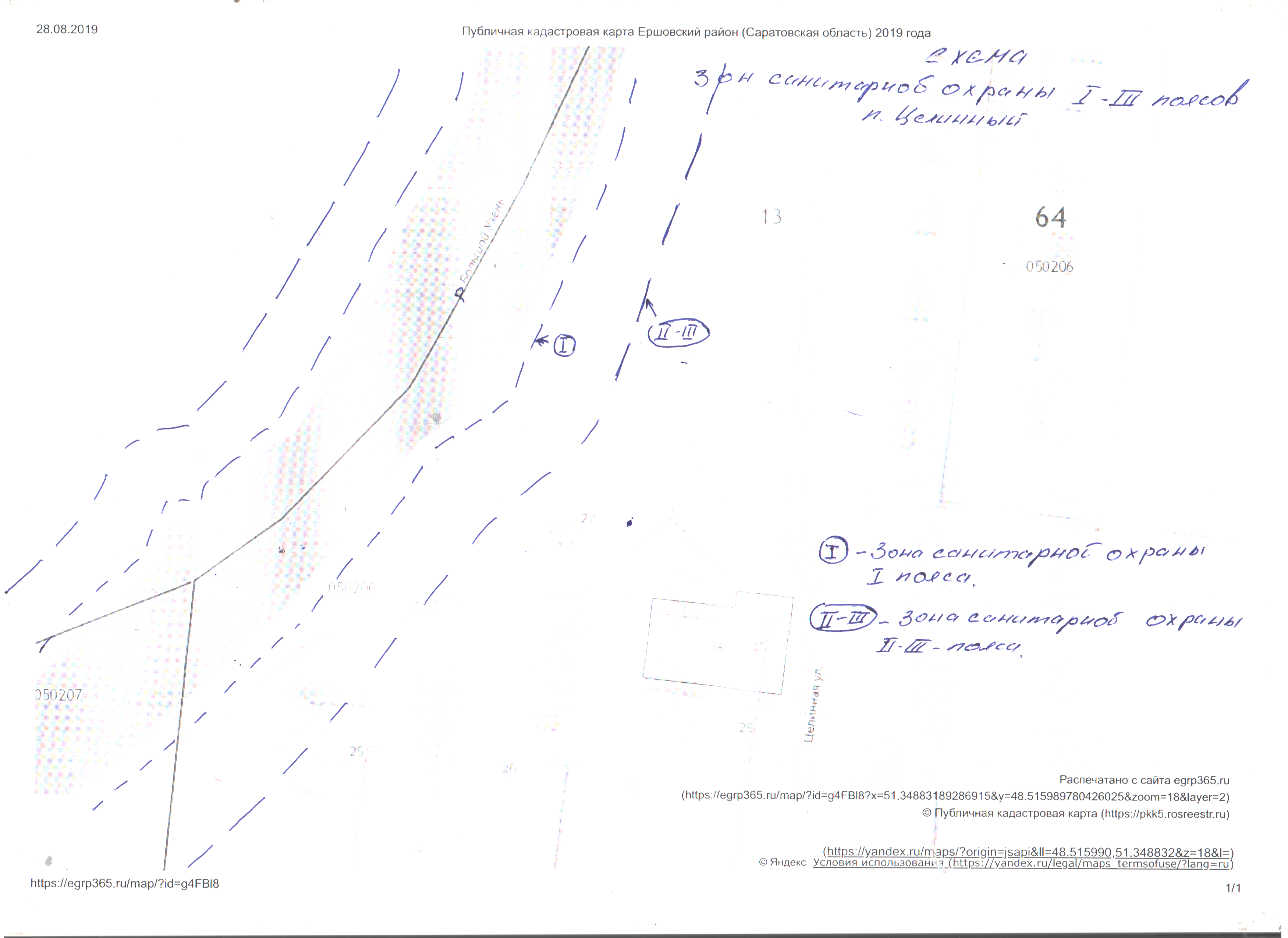 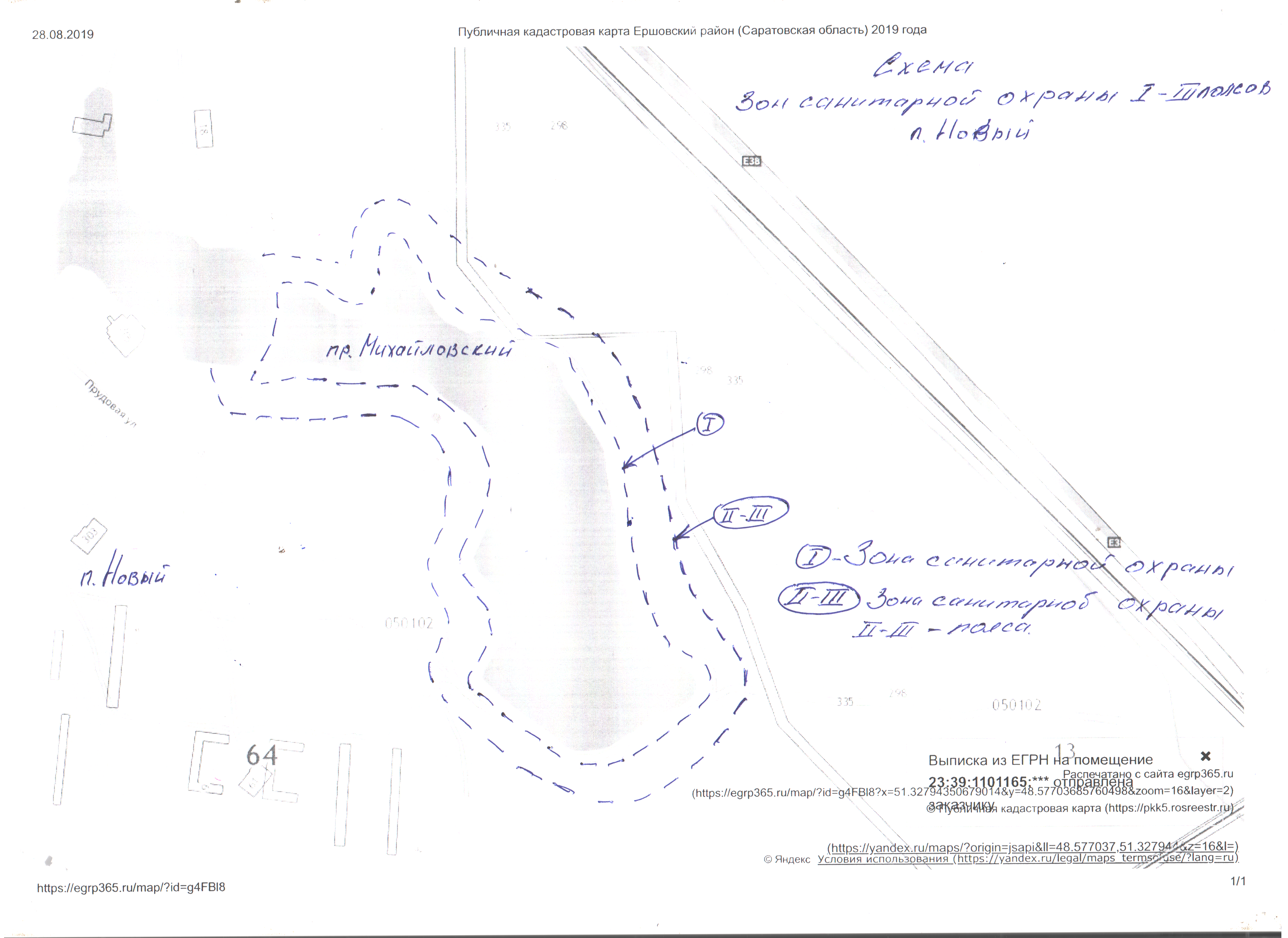 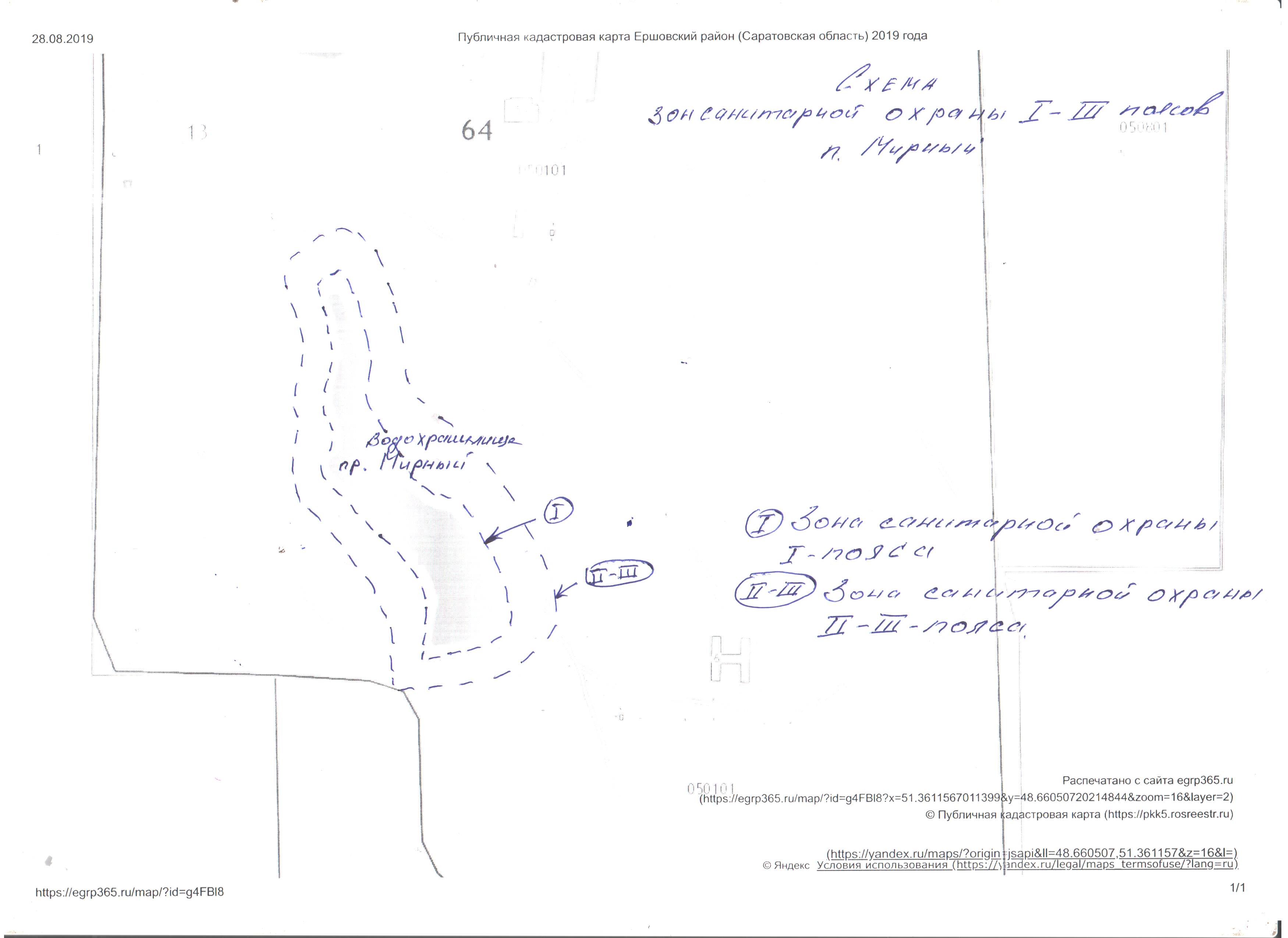 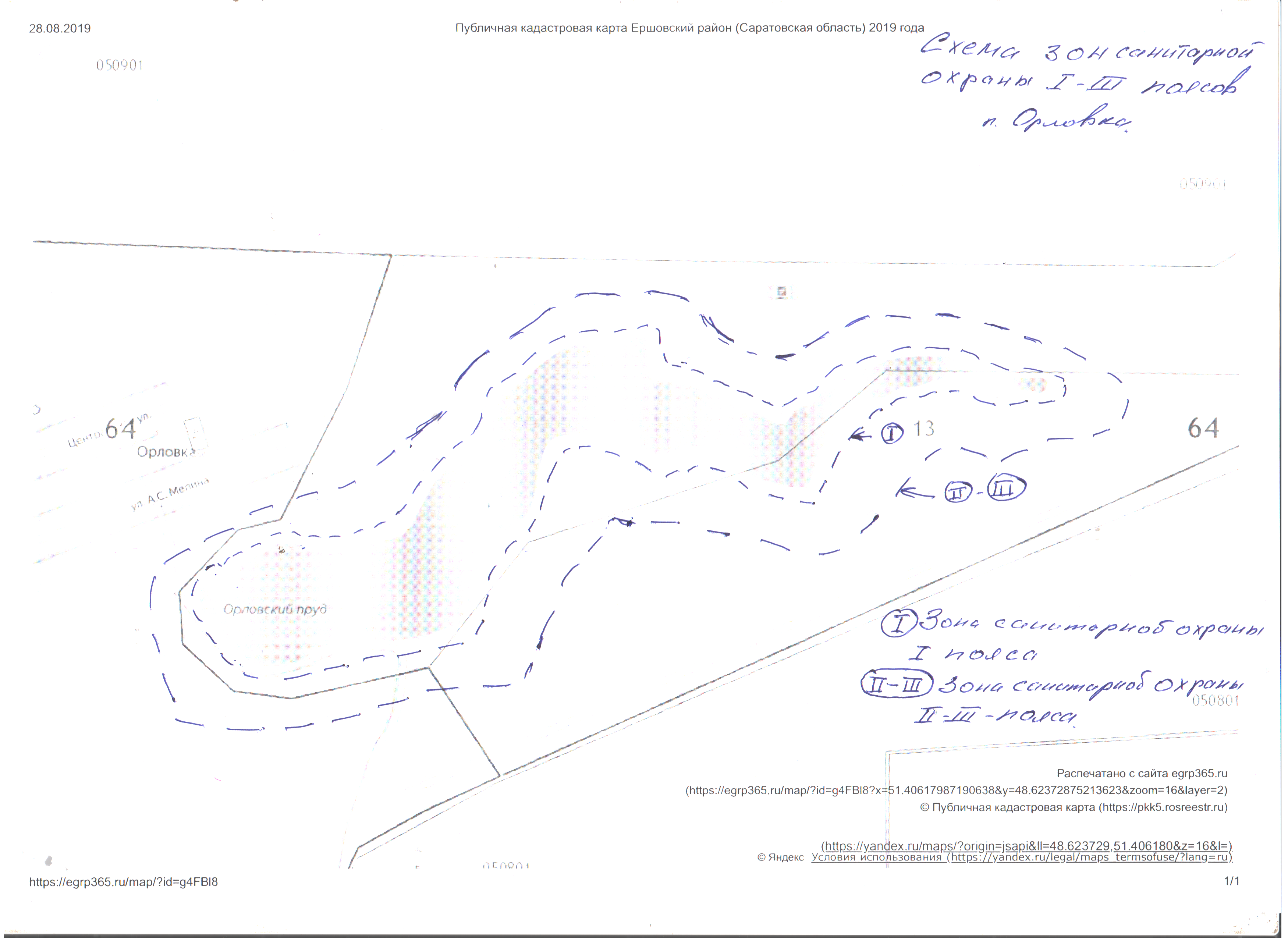 